Policy 6.4 - Resolution of Reports Against Students – Appeal of a Hearing Panel Decision Form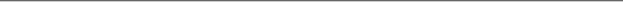 Name of Party Completing Form:Date Submitted:Both parties may appeal a decision of the Hearing Board.  The appealing party commences an appeal by submitting their Appeal of a Hearing Panel Decision electronically to the Office of the Title IX Coordinator within ten (10) business days of service of the Hearing Panel’s decision, subject to requests for reasonable extensions.Appeals may be brought only upon one or more of the following grounds: The sanctions or remedies are not commensurate with the injury/violation or are unjust. The Hearing Panel or investigator violated the fair application of relevant University procedures and such violation may have had a prejudicial effect upon the outcome. The Hearing Panel or investigator committed a prejudicial error in interpreting Policy 6.4, these procedures, and/or, in the case of supplemental jurisdiction, the Campus Code of Conduct.The Hearing Panel rendered a decision that is clearly erroneous. New evidence was discovered after the decision that could not have readily been discovered before the decision, which would probably change the outcome. The Appeal must set forth:the determination being appealed,the specific ground(s) for the appeal, andthe facts supporting the ground(s).The Appeal may not exceed 3500 words.  Your word count will be verified and the word limit strictly enforced. The party must sign the Appeal and indicate the word count. Parties are not required to file an Appeal.  Parties who choose to file an Appeal of a Hearing Panel Decision must use this form  and submit it electronically to the Office of the Title IX Coordinator at titleix@cornell.edu.[Insert Text of your Appeal]_________________________Party Signature[Insert Text]_________________________Word Count